«Работа над интонированием и техникой пения в хоре «Горошинки»».Педагог Куликова Л. А.          Специфика вокальной работы в хоре тесно связана с возрастными особенностями детей, с их физиологической зрелостью.  Для того, чтобы правильно организовать работу с детьми в хоре «Горошинки», я провела исследование всех детей по показателям: интонирование, ритмичность,  примарный диапазон голоса,внимание, коммуникативные способности.На этапе вводного контроля  оказалось, что в  хоре представлены как дети с очень хорошими физиологическими данными, так  и дети с пониженной психологической зрелостью. Есть ребятишки с нечёткой речью и дефектами голосообразования, и в то же время есть артистичные и способные дети.Первым делом необходимо было наладить правильное звукообразование в хоре, основанное на вокальном дыхании.      В первую очередь дети в хоре должны освоить бесшумный вдох и экономный выдох. Упражнения на дыхание:- «Цветок» (дети берут дыхание, как бы вдыхая аромат цветка).- «Парус» (бесшумный, экономный выдох).- «Ныряльщик» (контроль над выдохом, задержка воздуха).Упражнения проводим в игровой форме, чередуя их с загадками на развитие слуха, внимания, интонационными упражнениями. Дыхательные упражнения по А.Стрельниковой и интонационные игры по Д.Огороднову  способствуют активизации звукообразовательного процесса детей. Певческий аппарат начинает правильно работать, звук постепенно становится ярче.Интонационные упражнения по системе Карла Орфа направлены на формирование ладового чувства. Так же для выработки чистого интонирования полезны упражнения на одном звуке, на основе поступенного движения, по звукам трезвучия, глиссандирующие упражнения,  регистровые скачки, упражнения на резонанс, на выравнивание и округление звука.  Работа в ладу  проводится по «Болгарской столбице» и по системе ручных знаков.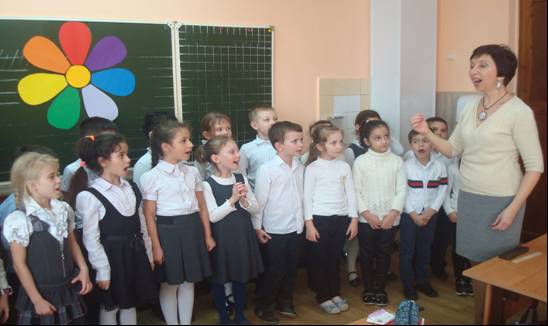 